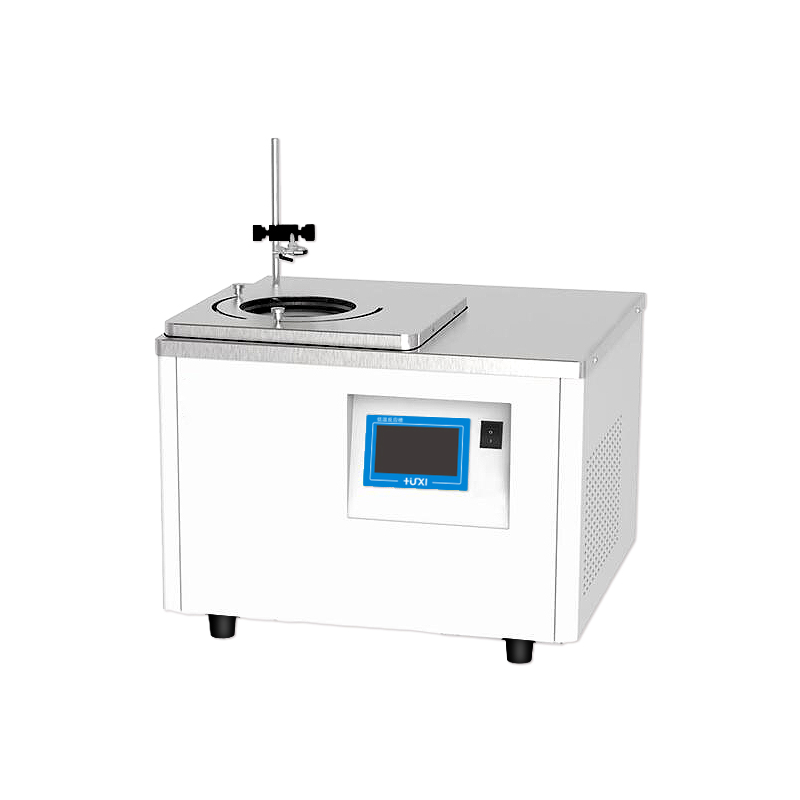 1、产品应用HLM系列磁力搅拌低温反应槽可实现被低温恒温或高温恒温的样品直接磁力搅拌，无需外部安装电动搅拌机进行样品搅拌，使用方便安全。适用于化学合成中温度控制，不同温度下对电子元器件的测试，以及材料测试等。2、产品特点● 低温-40℃的反应槽，采用双级压缩机复叠制冷技术，强劲制冷，更快达到目标温度；
● 采用PID控温配合先进的比例制冷控制技术，大大地提高了温度稳定性；
● 容器内的磁力搅拌子进行旋转，可以长时间的维持样品温度均一、精度良好；
● 采用直流无刷电机，寿命长，无故障，转速无极可调；
● 报警时灯光和声音同时提醒，各种报警代码显示，确定故障原因和修复方法；
● 多种操作模式可选择，意外断电可自动恢复。技术参数5、装箱清单产品型号HLM-4005产品货号1032020001水箱容积（L）5温度范围（℃）-40~40温度稳定性（℃）±0.5显示精度（℃）0.1使用环境温度（℃）5~32转速范围（RPM）100-1200调速方式触摸屏电源电压(V)200~230显示温度方式LED设定方式触摸屏安全防护高温保护 过温保护加热功率（W）750制冷功率(W)450制冷量（W）600制冷剂R404A搅拌子尺寸（MM)φ8*30水槽开口（MM)φ210槽深尺寸（MM)140反应容器最大容量（最大直径）1000mLφ175外形尺寸（MM)(W*D*H)500x450x370外箱尺寸（MM)615x565x500净重（KG）38毛重（KG）42名称数量主机1台伸缩槽盖1个磁力搅拌子1个容器夹立柱1个容器夹1个容器夹固定座1个合格证（含保修卡）1份说明书1份